Тема лекцииАвтор(ы)ГодARIA II Модуль 1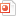 Jayakrishna Ambati2013ARIA II Модуль 2Francine Behar-Cohen, Gisele Soubrane2013ARIA II Модуль 3Bénédicte Dupas, Ramin Tadayoni2013ARIA II Модуль 4Anat Loewenstein, Gabriel Coscas2013ARIA II Модуль 5Albert J. Augustin2013Мини-шунт Ex-PRESS(Системa шунтирования для регуляции избыточного давления)The diversity of orbital floor fracturesV.P.Nikolaenko2014Алгоритм диагностики орбитальных переломов 1В.П.Николаенко2012Алгоритм диагностики орбитальных переломов для профессионаловВ.П.Николаенко2012Алгоритм диагностики тупой травмы глазницыВ.П.Николаенко2013Взрывные переломы нижней стенки орбитыВ.П.НиколаенкоГлаукома, ассоциированная с патологией радужкиВ.П.Николаенко2015Глюкокортикоиды в лечении неинфекционных увеитовВ.П.Николаенко2016Дифференциальная диагностика и лечение «красного глаза»Андреас Берта, Игорь Патричек, Мохаммед Т. Тигази, Марек Е. Прост,  Янос НемеетOzurdex Имплантат для интравитреального введенияВ.П.Николаенко2014Современные тенденции в 
интраокулярной коррекции астигматизма и пресбиопииВ.П.Николаенко2015Интраоперационные осложнения гипотензивных операцийВ.П.НиколаенкоПервый опыт использования пористых политетрафторэтиленовых имплантатов для закрытия травматических дефектов нижней  стенки орбиты Ю.С. Астахов, Л.К.Атласова, В.П.Николаенко Международная анатомическая терминология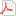 Л.Л.Колесникова 2003Лекция № 1 история офтальмологииВ.П.Николаенко2012Лекция № 2 Анатомия глазницыВ.П.Николаенко2017Лекция № 3 Анатомия век и периорбитальной областиВ.П.Николаенко2017Лекция № 3 Воспалительные заболевания вспомогательных органов глаза и орбитыВ.П.Николаенко2017Лекция № 4 Воспалительные заболевания глазного яблока и зрительного нерваВ.П.Николаенко2017Лекция № 4 Анатомия конъюнктивыВ.П.Николаенко2017Лекция № 5 Слезные органыВ.П.Николаенко2017Лекция № 5 Нарушения гидродинамики глазаВ.П.Николаенко2017Лекция № 6. Нарушения гемодинамики глаза -В.П.Николаенко2017Лекция № 7. Поражение органа зрения при некоторых общих заболеванияхВ.П.Николаенко2017Лекция № 7. Анатомия роговицыВ.П.Николаенко2017Лекция № 8. Анатомия склерыВ.П.Николаенко2017Лекция № 8. Травмы органа зрения-2017В.П.Николаенко2017Лекция № 9. Анатомия радужкиВ.П.Николаенко2017Лекция № 10. Анатомия ресничного телаВ.П.Николаенко2017Лекция № 11. Анатомия собственно сосудистой оболочкиВ.П.Николаенко2017Лекция № 12. Анатомия лимба и дренажного аппарата глазаВ.П.Николаенко2017Лекция № 13. Анатомия хрусталикаВ.П.Николаенко2017Лекция № 14. Анатомия стекловидного телаВ.П.Николаенко2017Лекция № 15. Анатомия сетчаткиВ.П.Николаенко2017Лекция № 16. Клеточная биология сетчаткиВ.П.Николаенко2017Лекция № 17. Анатомия зрительного нерваВ.П.Николаенко2017Лекция № 18. Анатомия черепных нервов (III, IV, VI)В.П.Николаенко2017Лекция № 19. Чувствительная иннервация глаза.
Анатомия тройничного нерва (n. V)В.П.Николаенко2017Лекция № 20. Анатомия лицевого нерваВ.П.Николаенко2017Лекция № 21. Кровоснабжение глаза и его вспомогательных органовВ.П.Николаенко2017Лекция № 22. Острота зрения и методы ее оценкиВ.П.Николаенко2017Лекция № 23. Светоощущение и зрительная адаптацияВ.П.Николаенко2017Лекция № 24. ТонометрияВ.П.Николаенко2017Лекция № 25. БиомикроскопияВ.П.Николаенко2017Лекция № 26. ОфтальмоскопияВ.П.Николаенко2017Лекция № 27. ГониоскопияВ.П.Николаенко2017Лекция № 29. Оптическая когерентная томография переднего 
отрезка глазаВ.П.Николаенко2017Маршрутизация  пациентов  с ретинальными  венозными окклюзиямиС.Б.РуденкоМеханическая травма органа зренияФ.О.Касымов, В.С.Куликов, В.П.Николаенко, Н.Г.ЗумбулидзеНПВП в практике офтальмохирурга:
когда, кому и почему?В.П.Николаенко2016О многообразии повреждений нижней глазничной стенкиВ.П.Николаенко2010Использование орбитальных имплантатов из пористого политетрафторэтилена:
техника, результаты и осложненияЮ.С.Астахов, В.П.НиколаенкоОсложнения имплантации клапана АхмедаВ.П.Николаенко2016Отслойка десцеметовой оболочки. Эпидемиология, клиника, лечениеПрименение клапана AHMED у больных глаукомой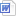 Перспективы использования пористого политетрафторэтилена
 в  пластической офтальмохирургииЮ.С.Астахов, В.П.НиколаенкоПаноптикс - текст докладаПоздние послеоперационные осложнения гипотензивных операцийВ.П.НиколаенкоРанние послеоперационные осложнения гипотензивных операцийВ.П.Николаенко Pезультаты первых имплантаций трифокальной ИОЛ AcrySof® IQ PanOptix® В.П.Николаенко2017Результаты удаления ВГИТ из заднего отрезка глазного яблока трансвитреальным путемВ.П.Николаенко, М.В.Катаева2016Роль воспаления в патогенезе макулярного отека 
Теория определяет тактикуВ.П.Николаенко2015Современные тенденции в 
интраокулярной коррекции астигматизмаВ.П.Николаенко2015Современные возможности профилактики и лечения миопии у детейВ.В.Бржеский2013Синдром «молчащего синуса»: три клинических случая и литературный обзорВ.П.Николаенко, А.А.Легконогова, Д.А.Лаптев, О.А.Марченко, М.М.Соловьев2012Стратегия выбора интраокулярной линзыВ.П.Николаенко2016Энуклеация - что новогоВ.П.Николаенко2010Антибиотикотерапия послеоперационных эндофтальмитов. Есть ли альтернатива глазным каплям?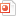 Ю.И.Пирогов2015Лазерная коррекция пресбиопии: что получаетсяЮ.И.ПироговСостав микрофлоры конъюнктивы и её резистентность к антибиотикам у пациентов с демодекозом глазЮ.И.Пирогов, В.П.Николаенко, А.А.Легконогова, Т.А.Шустрова, Г.М. Бутина, А.А.Оксентюк, М.Р.Чшиева, Р.А.Морозов Основные этапы ликвидации слезотечения при врожденном стенозе носослезного протока у детейВ.В.Бржеский, М.Н.Чистякова, И.В.Калинина, А.С.Райкова2017Сравнение глубины передней камеры, измеренной с помощью различных методовЮ.И. Пирогов, М.И. Глузман2012Этиопатогенез и диагностика кератоконусаЮ.И.ПироговСиндром «сухого глаза» после кераторефракционных оперативных вмешательствВ.В.Бржеский2017Вспомогательные вещества и способы сохранения стерильности глазныхЮ.И.Пирогов2015Наш опыт работы с «Casia SS-1000» для расчета ИОЛ методом трассировки лучей в сравнении с формулой SRK-TЮ.И. Пирогов, М.И. ГлузманНаш опыт имплантации факичных линз ICLЮ.И.Пирогов2012